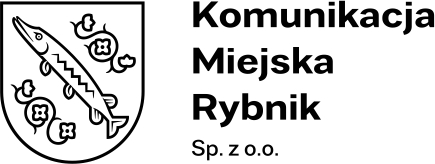 Ogłoszenie o wszczęciu postępowaniaZamawiający:Komunikacja Miejska Rybnik Sp. z o.o.ul. Lipowa 25D, 44 - 207 RybnikZaprasza do udziału w postępowaniu o udzielenie zamówienia sektorowego prowadzonego w trybie przetargu ograniczonego na podstawie REGULAMINU UDZIELANIA ZAMÓWIEŃ SEKTOROWYCH na dostawy, usługi i roboty budowlane w Komunikacji Miejskiej Rybnik Sp. z o.o. w Rybniku.Modernizacja tablic informacji pasażerskiejNr postępowania: KMR/PO/01/2024
Dane oraz adres Zamawiającego.Dane Zamawiającego:Komunikacja Miejska Rybnik Sp. z o.o.NIP: 642-32-36-629ul. Lipowa 25D44-207 RybnikTelefon.: 32 72 46 500Adres strony internetowej:	www.km.rybnik.plAdres poczty elektronicznej: sekretariat@km.rybnik.plWnioski o dopuszczenie do udziału w postępowaniu należy składać za pomocą Platformy zakupowej zamawiającego pod adresem: https://platformazakupowa.pl/pn/km_rybnik
Ochrona danych osobowych.Zgodnie z art. 13 Rozporządzenia Parlamentu Europejskiego i Rady (UE) 
nr 2016/679 z dnia 27 kwietnia 2016 roku, informuję, że:Administratorem Danych Osobowych jest Komunikacja Miejska Rybnik Sp. z o.o., ul. Lipowa 25D, 44-207 Rybnik, adres e-mail: kmr@km.rybnik.pl (dalej jako „ADO”).Dane kontaktowe Inspektora Ochrony Danych e-mail: iod@km.rybnik.pl.Pani/Pana dane osobowe przetwarzane będą w celu związanym 
z przedmiotowym postępowaniem o udzielenie zamówienia publicznego prowadzonym na podstawie Regulaminu Udzielania Zamówień Sektorowych na dostawy, usługi i roboty budowlane w Komunikacji Miejskiej Rybnik Sp. z o.o. 
w Rybniku.Obowiązek podania przez Panią/Pana danych osobowych bezpośrednio Pani/Pana dotyczących jest wymogiem związanym z udziałem w postępowaniu 
o udzielenie zamówienia publicznego.W odniesieniu do Pani/Pana danych osobowych decyzje nie będą podejmowane w sposób zautomatyzowany, stosownie do art. 22 RODO.Posiada Pani/Pan:na podstawie art. 15 RODO prawo dostępu do danych osobowych Pani/Pana dotyczących,na podstawie art. 16 RODO prawo do sprostowania Pani/Pana danych osobowych,na podstawie art. 18 RODO prawo żądania od administratora ograniczenia przetwarzania danych osobowych z zastrzeżeniem przypadków, o których mowa w art. 18 ust. 2 RODO,prawo do wniesienia skargi do Prezesa Urzędu Ochrony Danych Osobowych, gdy uzna Pani/Pan, że przetwarzanie danych osobowych Pani/Pana dotyczących narusza przepisy RODO.nie przysługuje Pani/Panu:w związku z art. 17 ust. 3 lit. b, d lub e RODO prawo do usunięcia danych osobowych,prawo do przenoszenia danych osobowych, o którym mowa w art. 20 RODO,na podstawie art. 21 RODO prawo sprzeciwu, wobec przetwarzania danych osobowych zgromadzonych na podstawie art. 6 ust. 1 lit. c RODO.Przysługuje Pani/Panu prawo wniesienia skargi do organu nadzorczego na niezgodne z RODO przetwarzanie Pani/Pana danych osobowych przez administratora. Organem właściwym dla przedmiotowej skargi jest Urząd Ochrony Danych Osobowych, ul. Stawki 2, 00-193 Warszawa.
Tryb udzielenia zamówienia.Postępowanie prowadzone jest w trybie przetargu ograniczonego na podstawie REGULAMINU UDZIELANIA ZAMÓWIEŃ SEKTOROWYCH na dostawy, usługi 
i roboty budowlane w Komunikacji Miejskiej Rybnik Sp. z o.o. w Rybniku 
i w postępowaniu nie obowiązują przepisy ustawy Prawo zamówień publicznych.Zamawiający jest zamawiającym sektorowym w rozumieniu art. 5 ust. 1 pkt 
1 ustawy Pzp, prowadzącym działalność sektorową w zakresie usług transportowych, polegającą na udostępnianiu lub obsłudze sieci przeznaczonych do świadczenia usług publicznych w zakresie transportu tramwajowego 
i autobusowego,Zamawiający nie przewiduje zwrotu kosztów udziału w postępowaniu,Zamawiający nie dopuszcza składania ofert częściowych,Zamawiający nie dopuszcza możliwości złożenia ofert wariantowych.Zamawiający zaprosi do składania ofert wszystkich Wykonawców, których wnioski o dopuszczenie do udziału w postępowaniu nie będą podlegały odrzuceniu. Wraz z zaproszeniem do składania ofert Zamawiający przekaże Wykonawcom Specyfikację Warunków Zamówienia z możliwością udostępnienia posiadanej tablicy która będzie modernizowana, w celu oględzin i kalkulacji ceny ofertowej. Udostępnienie tablicy nastąpi na wniosek Wykonawcy. Zamawiający informuje, że nie posiada dokumentacji tablic.Wykonawcę niezaproszonego do składania ofert wstępnych traktuje się jak wykluczonego z postępowania o udzielenie zamówienia.
Opis przedmiotu zamówienia.Przedmiotem zamówienia jest modernizacja do 80 tablic informacji pasażerskiej 
z wykorzystaniem części ze 160 posiadanych tablic. Zakres zamówienia:rozmontowanie każdej tablicy (tablice będą dostarczane partiami), zupełne odnowienie obudów składające się z piaskowania oraz lakierowania obudowy, ponowny montaż elementów tablic,przetestowania matryc LED ze wszystkich 160 tablic, wybór tych o najlepszej jakości i ich użycie do zbudowania 40 docelowych tablic,wymiana zasilaczy we wszystkich 40 tablicach na fabrycznie nowe (w każdej tablicy, w zależności od jej wielkości, znajduje się 3 lub 5 zasilaczy),zaprojektowanie, produkcja oraz montaż w tablicach nowego, dedykowanego kontrolera sterującego pracą każdej tablicy,integracja z systemem informacji pasażerskiej Zamawiającego (na podstawie danych dostarczanych przez system Municom firmy RiG Plus Mielec lub portalu kiedyprzyjedzie.pl), pomalowanie zmodernizowanych tablic na jeden kolor, kwestia ewentualnego naniesienia dodatkowych oznaczeń (np. nazw przystanków, herbu miasta, etc.) leży w gestii Zamawiającego,minimalna liczba tablic poddawanych jednorazowo piaskowaniu i malowaniu to 
10 sztuk,Zakres zamówienia nie obejmuje:demontażu tablic z konstrukcji wsporczych i ich ponownego montażu,transportu tablic do Wykonawcy,utylizacji urządzeń pozostałych w wyniku modernizacji,wymiany anten GSM i modemów – zostaną wykorzystane sprawne z istniejących tablic,w modernizowanych tablicach nie będą instalowane nowe matryce LED – wszystkie matryce będą pochodziły z istniejących tablic.Prawo opcji. Zamawiający zastrzega możliwość zwiększenia liczby modernizowanych tablic o dodatkowe 40 sztuk (uzależnione od części uzyskanych 
ze 160 posiadanych tablic). W przypadku skorzystania przez Zamawiającego z prawa opcji Wykonawca będzie zobligowany zastosować warunki i stawki zgodne ze złożoną ofertą. Prawo opcji jest uprawnieniem Zamawiającego, z którego może, ale nie musi skorzystać w ramach realizacji umowy. W przypadku nieskorzystania przez Zamawiającego z prawa opcji lub skorzystania jedynie z części opcji Wykonawcy nie przysługuje żadne roszczenie z tego tytułu. Wykorzystanie prawa opcji zależy od potrzeb Zamawiającego. Uruchomienie prawa opcji nastąpi w trakcie realizacji umowy dla zamówienia podstawowego. Termin realizacji opcji będzie ustalany wraz 
z uruchomieniem przez Zamawiającego procedury. Wspólny Słownik Zamówień:Kod: 48813100-1		Elektroniczne tablice informacyjne
Termin wykonania zamówienia.Termin realizacji zamówienia: do 180 dni do dnia podpisania umowy
Wymagania dotyczące wadium.Zamawiający nie wymaga wniesienia wadium.
Warunki udziału w postępowaniu.Z postępowania o udzielenie zamówienia zamawiający wykluczy Wykonawcę:który został prawomocnie skazany za przestępstwa karne, przestępstwo
o charakterze terrorystycznym lub przestępstwo skarbowe, określone 
w art. 108 ust. 1 pkt. 1) ustawy Pzp,wobec którego wydano prawomocny wyrok sądu lub ostateczną decyzję administracyjną o zaleganiu z uiszczeniem podatków, opłat lub składek na ubezpieczenia społeczne lub zdrowotne,wobec którego orzeczono wyrokiem lub tytułem środka zapobiegawczego zakaz ubiegania się o zamówienia publiczne,w stosunku do których zachodzi którakolwiek z okoliczności wskazanych 
w art. 7 ust. 1 ustawy z dnia 13 kwietnia 2022 r. o szczególnych rozwiązaniach 
w zakresie przeciwdziałania wspieraniu agresji na Ukrainę oraz służących ochronie bezpieczeństwa narodowego (Dz. U. z 2022 r. poz. 835).W celu wykazania braku podstaw do wykluczenia Wykonawca będzie wezwany do złożenia oświadczenia o braku podstaw do wykluczenia.Informacje o środkach komunikacji elektronicznej oraz wymaganiach technicznych i organizacyjnych sporządzania, wysyłania i odbierania korespondencji elektronicznej.W postępowaniu Zamawiający będzie się kontaktował z wykonawcami przy użyciu środków komunikacji elektronicznej zgodnie z Rozporządzeniem w sprawie środków komunikacji elektronicznej za pośrednictwem Platformy zakupowej: http://opennexus.pl/Korespondencja elektroniczna prowadzona jest w języku polskim i powinna być sporządzona, wysyłana i odbierana zgodnie z wymaganiami technicznymi 
i organizacyjnymi zawartymi w Rozporządzeniu w sprawie środków komunikacji elektronicznej. Korespondencja w języku obcym powinna być przekazana wraz 
z tłumaczeniem na język polski. Oświadczenia, wnioski, zawiadomienia lub informacje, które wpłyną do Zamawiającego, uważa się za dokumenty złożone w terminie, jeśli ich czytelna treść dotrze do Zamawiającego przed upływem tego terminu. Za datę wpływu oświadczeń, wniosków, zawiadomień oraz informacji przyjmuje się datę ich złożenia/wysłania na Platformie.Sporządzanie dokumentówWniosek o dopuszczenie do udziału w postępowaniu powinien być sporządzony w języku polskim i złożony pod rygorem nieważności w formie elektronicznej opatrzonej kwalifikowanym podpisem elektronicznym lub podpisem zaufanym lub elektronicznym podpisem osobistym.Inne dokumenty lub oświadczenia sporządzone w języku obcym przekazuje się wraz z tłumaczeniem na język polski.Pełnomocnictwo opatruje się kwalifikowanym podpisem elektronicznym lub podpisem zaufanym lub elektronicznym podpisem osobistym.W przypadku gdy dokumenty, o których mowa w pkt 4.3 zostały sporządzone jako dokument w postaci papierowej i opatrzone własnoręcznym podpisem, przekazuje się cyfrowe odwzorowanie tego dokumentu opatrzone kwalifikowanym podpisem elektronicznym lub podpisem zaufanym lub elektronicznym podpisem osobistym.W przypadku gdy dokumenty potwierdzające umocowanie do reprezentowania wykonawcy, zostały wystawione przez upoważnione podmioty inne niż wykonawca jako dokument elektroniczny, przekazuje się ten dokument.W przypadku gdy dokumenty, o których mowa w ust 4 zostały wystawione przez upoważnione podmioty jako dokument w postaci papierowej, przekazuje się cyfrowe odwzorowanie tego dokumentu opatrzone kwalifikowanym podpisem elektronicznym lub podpisem zaufanym lub elektronicznym podpisem osobistym.Przez cyfrowe odwzorowanie należy rozumieć Dokument elektroniczny będący kopią elektroniczną treści zapisanej w postaci papierowej, umożliwiający zapoznanie się z tą treścią i jej zrozumienie, bez konieczności bezpośredniego dostępu do oryginału.Poświadczenia zgodności cyfrowego odwzorowania z dokumentem 
w postaci papierowej, o którym mowa w pkt 4.7 dokonuje w przypadku pełnomocnictwa – mocodawca albo notariusz.Poświadczenia zgodności cyfrowego odwzorowania z dokumentem 
w postaci papierowej, o którym mowa w pkt 4.9, dokonuje w przypadku innych dokumentów wykonawca albo notariusz.W przypadku przekazywania w postępowaniu dokumentu elektronicznego
w formacie poddającym dane kompresji, opatrzenie pliku zawierającego skompresowane dokumenty kwalifikowanym podpisem elektronicznym, jest równoznaczne z opatrzeniem wszystkich dokumentów zawartych w tym pliku kwalifikowanym podpisem elektronicznym.Ogólne zasady korzystania z Platformy zakupowej Komunikacja w postępowaniu o udzielenie zamówienia, w tym składanie wniosków o dopuszczenie do udziału w postępowaniu wymiana informacji oraz przekazywanie dokumentów lub oświadczeń między zamawiającym 
a wykonawcą, odbywa się przy użyciu środków komunikacji elektronicznej. Przez środki komunikacji elektronicznej rozumie się środki komunikacji elektronicznej zdefiniowane w ustawie z dnia 18 lipca 2002 r. o świadczeniu usług drogą elektroniczną (Dz. U. z 2020 r. poz. 344). Zawiadomienia, oświadczenia, wnioski lub informacje Wykonawcy przekazują:drogą elektroniczną: sekretariat@km.rybnik.plpoprzez Platformę, dostępną pod adresem: https://platformazakupowa.pl/pn/km_rybnikZamawiający informuje, że instrukcja korzystania z Platformy Zakupowej dotyczącej w szczególności logowania, składania wniosków oraz innych czynności podejmowanych w niniejszym postępowaniu przy użyciu Platformy Zakupowej znajdują się w zakładce „Instrukcje dla Wykonawców” na stronie internetowej pod adresem: https://platformazakupowa.pl/strona/45-instrukcjeZamawiający podaje wymagania techniczne związane z korzystaniem 
z Platformystały dostęp do sieci Internet o gwarantowanej przepustowości nie mniejszej niż 512 kb/s,komputer klasy PC lub MAC o następującej konfiguracji: pamięć min. 2 GB Ram, procesor Intel IV 2 GHZ lub jego nowsza wersja, jeden 
z systemów operacyjnych - MS Windows 7, Mac Os x 10 4, Linux lub ich nowsze wersje,zainstalowana dowolna przeglądarka internetowa, w przypadku Internet Explorer minimalnie wersja 10 0,włączona obsługa języka JavaScript,zainstalowany program Adobe Acrobat Reader lub inny obsługujący format plików .pdf.,Szyfrowanie na platforma zakupowa.pl odbywa się za pomocą protokołu TLS 1.3Oznaczenie czasu odbioru danych przez platformę zakupowa stanowi datę oraz dokładny czas (hh:mm:ss) generowany wg. czasu lokalnego serwera synchronizowanego z zegarem Głównego Urzędu Miar.W korespondencji kierowanej do Zamawiającego Wykonawcy powinni posługiwać się numerem przedmiotowego postępowania. W przypadku awarii lub problemów technicznych Platformy np. problemów 
z pobraniem dokumentów, informacje można zgłaszać telefonicznie pod nr telefonu wskazany w pkt 2.Osobą uprawnioną do komunikowania się z wykonawcami jest: Ewa Niemczyk, 
tel: 32 72 46 500, eniemczyk@km.rybnik.plZamawiający będzie przekazywał wykonawcom informacje w formie elektronicznej za pośrednictwem Platformy. Korespondencja, której zgodnie z obowiązującymi przepisami adresatem jest konkretny wykonawca, będzie przekazywana w formie elektronicznej za pośrednictwem Platformy do konkretnego wykonawcy.
Termin składania wniosków o dopuszczenie do udziału w postępowaniu.Wniosek o dopuszczenie do udziału w postępowaniu należy zamieścić na Platformie w części dotyczącej Postępowania w terminie do dnia 12.01.2024 r. do godz. 09:00. Wraz z wnioskiem o dopuszczenie do udziału w postępowaniu, Wykonawca składa następujące dokumenty: oświadczenie o braku podstaw do wykluczenia – załącznik nr 2,pełnomocnictwo - gdy umocowanie osób podpisujących Wniosek o dopuszczenie do udziału w postępowaniu nie wynika z dokumentów rejestrowych. Wykonawca, który składa Wniosek o dopuszczenie do udziału w postępowaniu za pośrednictwem pełnomocnika, powinien dołączyć do Wniosku o dopuszczenie do udziału w postępowaniu pełnomocnictwo lub inny dokument potwierdzający umocowanie do reprezentowania Wykonawcy.Termin związania ofertą.Wykonawca który zostanie zaproszony do złożenia oferty będzie związany ofertą przez okres 30 dni.
Opis kryteriów oceny ofert wraz z podaniem wag tych kryteriów i sposobu oceny oferty.Przy ocenie ofert Zamawiający będzie się kierował następującymi kryteriami:Kryterium I: Cena – 100 pktLiczba przyznanych punktów dla poszczególnych ofert będzie obliczona zgodnie 
z poniższym wzorem: cena najniższa-------------------------  x 100 pkt   =   ilość punktów dla danej oferty 	cena danej ofertyOferta może otrzymać łącznie maksymalnie 100 punktów.Zatwierdzam: Łukasz KosobuckiPrezes ZarząduKomunikacja Miejska Rybnik Sp. z o.o..